ОБАВЕШТЕЊЕОбавештавамо вас да  је од 01.јануара 2023. године текући рачун наше Установе промењен и гласи 840-31393845-64, а инструкција за уплате дата  је на примеру уплатнице доле.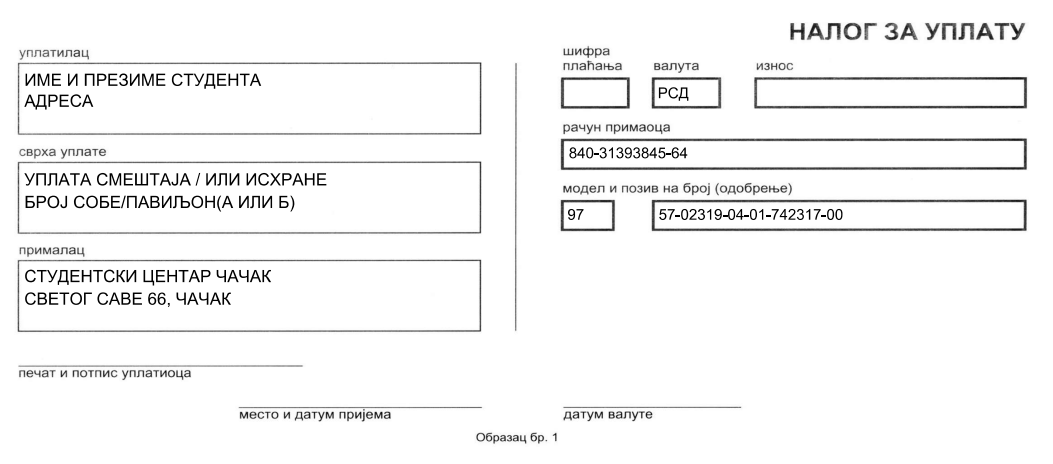 Подсетник: Цене смештаја су:Нови дом (Павиљон Б) : 2.790,00 РСДСтари дом (Павиљон А): 1.600,00 РСДСтудентски центар Чачак